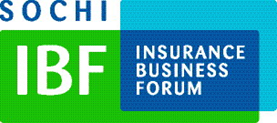 9-й Ежегодный Страховой Бизнес Форум «Вызовы года 2022»17 февраля   Зимняя сессия - «Киберправо».Актуальность обсуждения темы законодательства в области интернет-регулирования  диктуется  активным развитием  современных технологий  и их  внедрением во все направления деятельности компании. И это, в свою очередь, влияет на изменения старых «аналоговых» законов и ведет к появлению новых правоприменительных практик.Участники мероприятий  совместно с адвокатами, юристами-практиками, представителями ведущих цифровых компаний   обсудят тонкости работы законодательства, регулирующего правовые  отношения в цифровом пространстве; проанализируют реальные бизнес-кейсы и судебные дела;  технические аспекты работы интернета, блокчейна.   В программе:Персональные данные. Последние изменения в законе и практике. Информационная безопасность и защита данных.Интеллектуальная собственность в цифровую  эпоху. Как защитить права на программное обеспечение и базы данных.Смарт-контракты и NFT. Что скрывается за модными словами.Электронная подпись.К участию приглашаются:  руководители и ведущие специалисты юридических служб, IT  направлений, риск-менеджеры, маркетологи и другие заинтересованные специалисты.Формат участия в мероприятии -  онлайн.Участникам будет предложена платформа, которая позволит:просматривать все мероприятия, включенные в  программу Форума,  как в прямом эфире, так и в записи;иметь доступ ко всем презентациям во время и после окончания Форума.16 мартаВесенняя сессия - «Финансы»Мероприятие предназначено для  представителей финансового и   бухгалтерского блоков, руководителей департаментов ОСБУ и МСФО отчетности, службы внутреннего аудита страховых и брокерских компаний, методологов и разработчиков софта (ПО)  IT-компаний.В программе:Вопросы отражения договоров страхования в бухгалтерском учете в соответствии  с МСФО 17 и нормативными актами Банка России.Финансовая отчетность  в соответствии с МСФО 17, анализ и ценность перехода на новый стандарт.Новые правила оценки платежеспособности – Положение № 710-П. Первый опыт применения и дальнейшее развитие.XBRL-отчетность страховщиков. Комментарии Банка России.другиеК участию приглашаются  представители Банка России, ведущих российских и международных консалтинговых и аудиторских компаний, страховых компаний,  независимые эксперты.Сессия  будет проходить в двух режимах: онлайн и офлайн.При участии офлайн будут соблюдаться все требования Роспотребнадзора.Участникам-онлайн будет предложена платформа, которая предоставит все ключевые возможности, которые они имели бы при «живом» участии в мероприятии:- просматривать все выступления,  как в прямом эфире, так и в записи;- иметь доступ ко всем презентациям во время и после окончания Конференции.Сессия  в режиме офлайн состоится в отеле «Националь» по адресу:  ул. Моховая, 15/1, стр.1Более подробная информация: www.insurforum.com format@ins-df.com  +7 495 988 29 89; +7 985 507 35 60